 ОБЩИНА  ШУМЕН 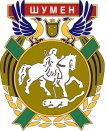 ЦЕНТЪР ЗА ИНФОРМАЦИЯ И УСЛУГИ ДОКМЕТАНА ОБЩИНА ШУМЕНЗ А Я В Л Е Н И Еот		1. ……………………………..…………………………………...….………, ЕГН ……………………                                                                                   (име, презиме, фамилия)постоянен адрес: ………………………………………………………………………………………………..                                                                                    (населено място), улица(бул., пл.) №, вх., ет., ап.		2. ..…………………………………………………………………………...., ЕГН ……………………                                                                                    (име, презиме, фамилия)постоянен адрес: …………………………………………………………………………………………….….                                                                                    (населено място), улица(бул., пл.) №, вх., ет., ап.чрез пълномощника им/си  ...……………………....………………………, ЕГН ……………………                                                                                    (име, презиме, фамилия)постоянен адрес: …………………………………………………………..…………………...……….                                                                                    (населено място), улица(бул., пл.) №, вх., ет., ап.пълномощно № ………………., заверено от ………………………………………………...………..телефон за контакти: …………………..……........................                                                                                      (заявител/и или пълномощник)УВАЖАЕМИ КМЕТ,	Моля, да бъде пресъставен  акт за раждане/ акт за сключен граждански брак/ акт за смърт (вярното се подчертава)за лицето …................................…              ………………………                 ……………………….…..                              (собствено)                                                             (бащино)                                                                    (фамилно)от пол  …………., роден/а/ на ……………… в ……………..       ………………...        ………………                  (мъжки, женски)                               (дата, месец, година)          (държава)                          (населено място)                             (квартал)Прилагам/е следните документи:□ документ за раждане / брак/ смърт в чужбина № ……………………………………...…………;									(вид, номер)□ удостоверение за идентичност на имена  ……………………………………(при необходимост);	□ копия на документите за самоличност №№ ……………………………………....;	□ ……………………………………………………………………………………………………..…. .Дата:						Заявители:гр. Шумен					1. ……………………....…..		2. ……………………....…..						Пълномощник: ……………………....…..		САМО  за  акт за  ражданеПопълва се САМО при подаване          на документи за пресъставяне                на акт за ражданеДолуподписаните законни представители на непълнолетния заявителПопълва се САМО при подаване          на документи за пресъставяне                на акт за раждане1.           ….................…………………………………, ЕГН .............................................Попълва се САМО при подаване          на документи за пресъставяне                на акт за раждане2.           .....................…………………………………, ЕГН .............................................Попълва се САМО при подаване          на документи за пресъставяне                на акт за ражданесме съгласни с горепосоченото искане на заявителя за пресъставяне на акт за раждане и  присвояване на ЕГН.Попълва се САМО при подаване          на документи за пресъставяне                на акт за ражданеПопълва се САМО при подаване          на документи за пресъставяне                на акт за ражданеДата:                                                                        Законни представители:Попълва се САМО при подаване          на документи за пресъставяне                на акт за ражданеПопълва се САМО при подаване          на документи за пресъставяне                на акт за ражданегр. Шумен                                                               1. …………………..           2. ……………………Попълва се САМО при подаване          на документи за пресъставяне                на акт за раждане                                                                                 Пълномощник: ……………………....…..